一、总体情况2022年以来，桓台县深入贯彻《中华人民共和国政府信息公开条例》，按照省市全面推进政务公开的决策部署，围绕公众关切问题，积极推进重点领域信息公开，加强政务新媒体和政务公开专区建设，进一步提高了工作透明度，有效地保障了公民知情权，促进了政府公信力的提升。（一）全力推进主动公开持续优化“政务公开”栏目，及时准确公开法定主动公开内容。通过政府网站主动公开政府信息5951条，涵盖政策文件123个、政府会议166个、主动公开意见征集13条，开展线上问卷调查活动 7次。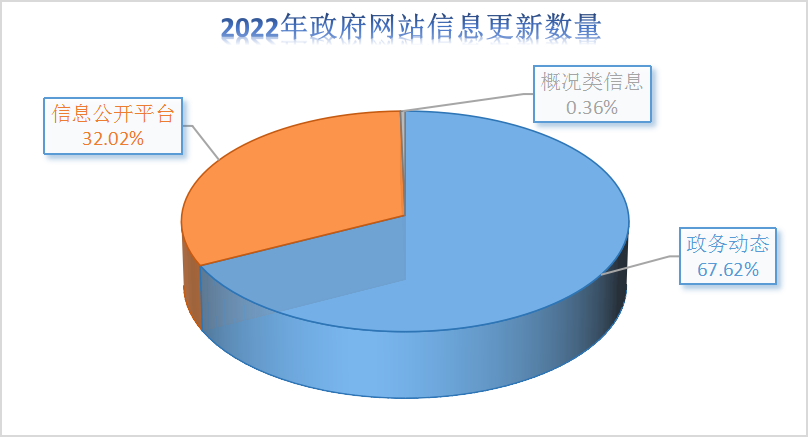 紧盯重点领域推进公开，突出企业和群众视角。主动公开财政信息275条；重大建设项目批准和实施领域信息37条；公共资源配置领域41条；社会公益事业建设领域1030条。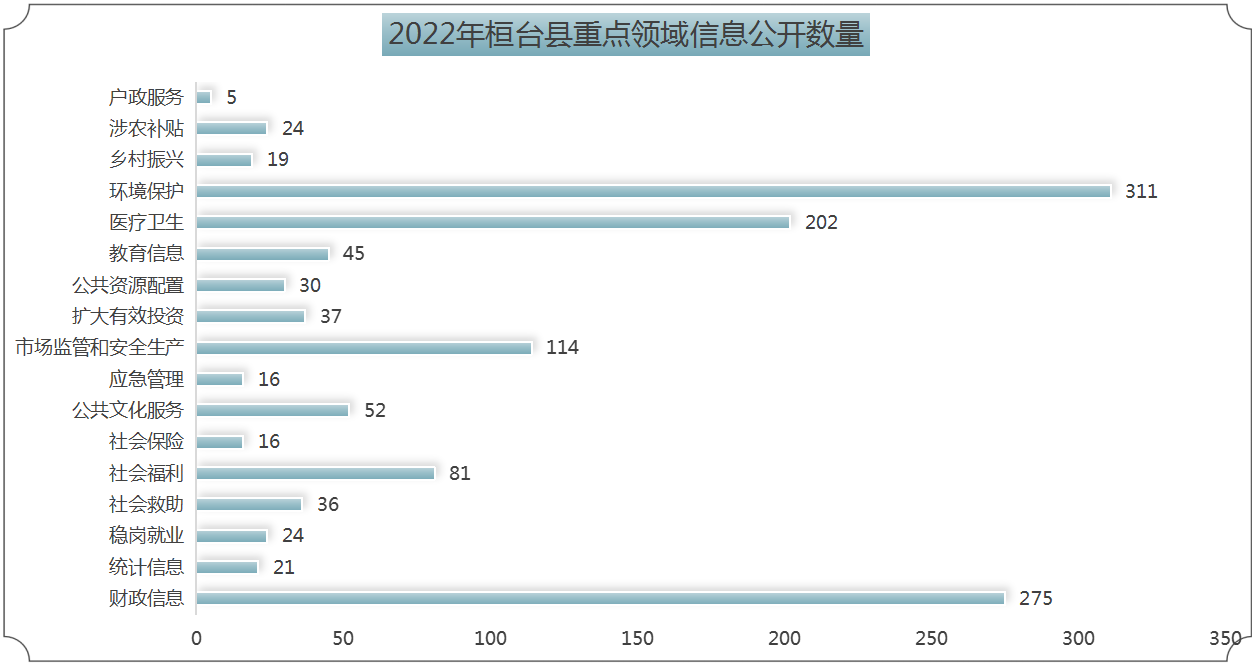 加强政策解读机制、解读形式和解读质量。坚持政策文件与解读材料同步组织、同步审签、同步部署，共发布政策解读84篇，会议图解22篇，新闻报道22篇，议题解读28篇。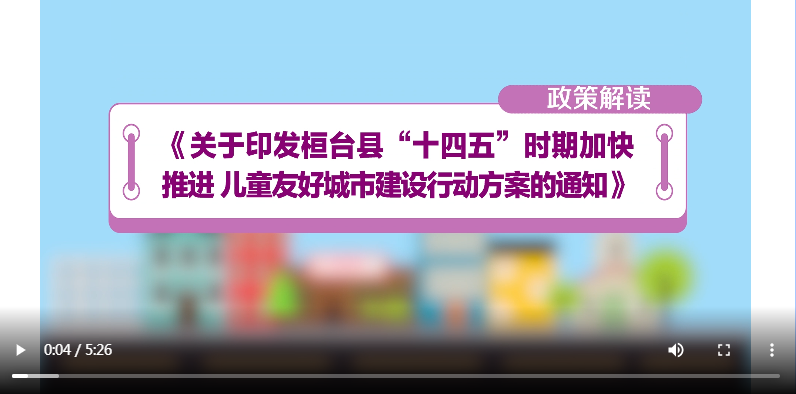 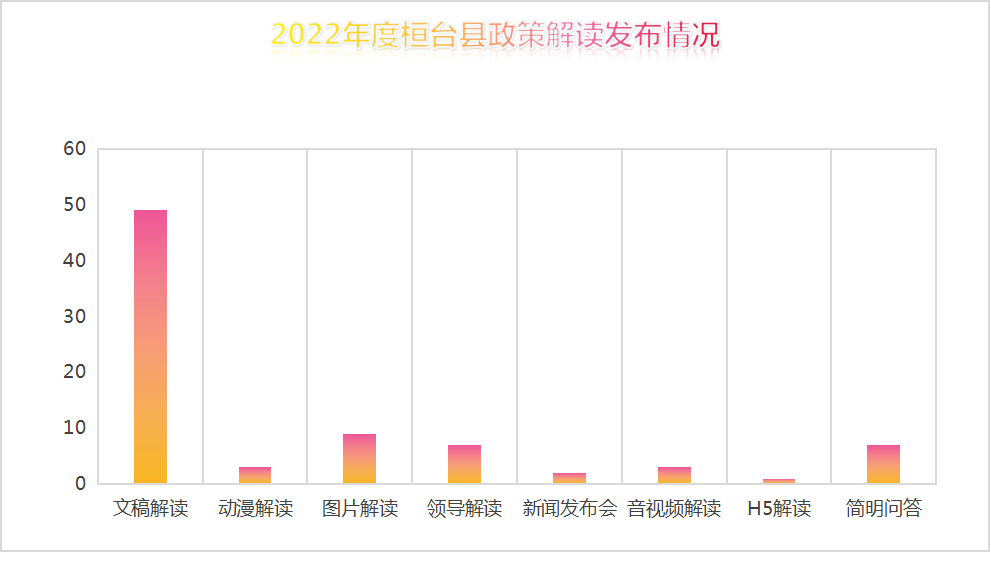 积极回应社会关切情况。依托“12345”、政务服务“好差评”、政府网站等接受社会监督，2022年县政府投诉中心做到全口径办理结果满意88.83%。（二）依法办理依申请公开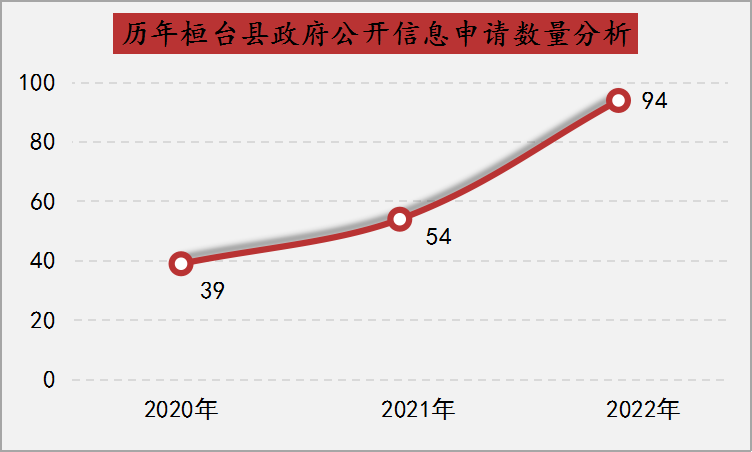 全年新收政府信息公开申请共计94件，较上年度同比增长74%；其中网络申请36件、信函申请58件；申请内容主要集中在政策制度、土地征收补偿、宅基地审批等相关领域。涉及行政复议2件，行政诉讼5件（结果维持2件，其他结果1件，尚未审结2件）。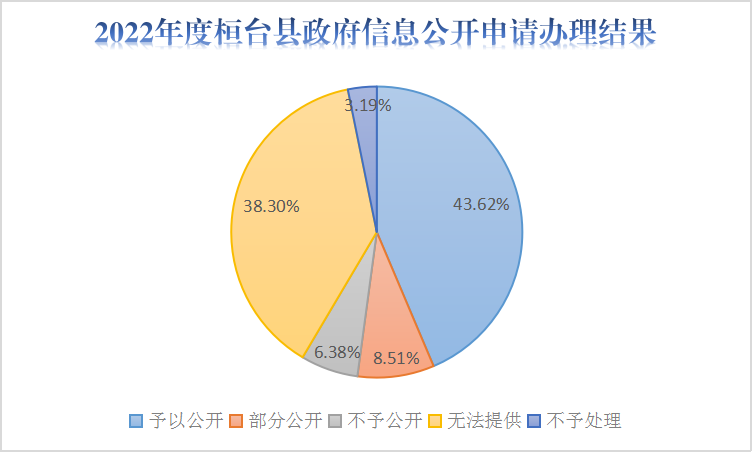 （三）加强政府信息管理持续推动政府信息主动公开目录动态更新，切实将主动公开目录列明的公开事项公开到位。对政府信息进行全生命周期管理，巩固和做好公文公开属性源头认定和发布审查工作。推进行政规范性文件库建设，做到集中规范公开与动态更新，提高公开质量和搜索功能准确性。严格落实政府信息公开保密审查制度，对公开信息进行层层审批把关，确保信息发布的规范性、安全性和及时性。（四）扎实做好平台建设依托全市政府网站集约化平台，对桓台县政府信息公开平台作了进一步拓展，县政府网站已全面支持互联网协议第6版。增强政务新媒体影响力和传播力，方便企业和群众随时随地查阅政府信息。完善政务公开专题，完成省政府政策文件库建设，实现公开文件数据资源标准化、电子化和规范化。深耕公报质量，提升政府公报编发标准化规范化，坚持精准赠阅。运用“i桓台”区域综合平台，将“新闻+政务+服务”集于一体。做好政务公开专区政策查阅、办事咨询等服务保障，实现公开与服务、线上与线下的有机结合。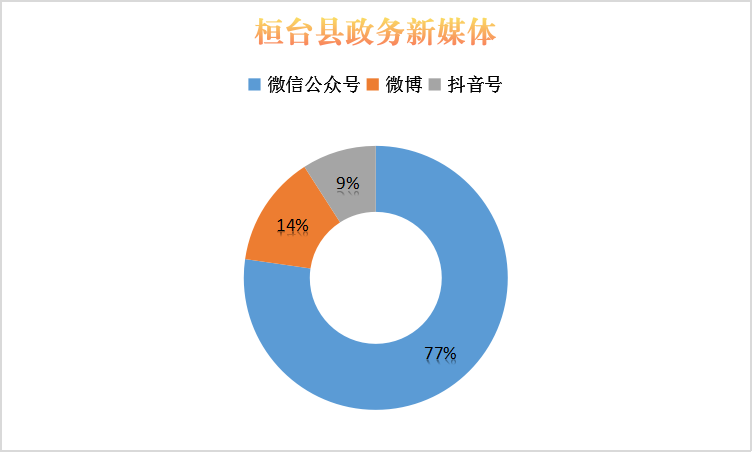 （五）加大监督保障力度及时调整桓台县政务公开工作领导小组，明确分工，责任到人。配备3人负责全县政务公开工作，全年在政府网站、政务公开培训方面加大了经费投入力度。制定培训计划，共开展政务公开培训4次，运用集中办公方式，开展“一对一”现场业务指导。制定政务公开工作台账，发布4期政务公开工作情况通报，及时跟进落实。持续将政务公开作为专项指标纳入考核，深度开展社会评议工作，努力提高群众满意度。2022年度，未出现政府信息公开工作责任追究情况。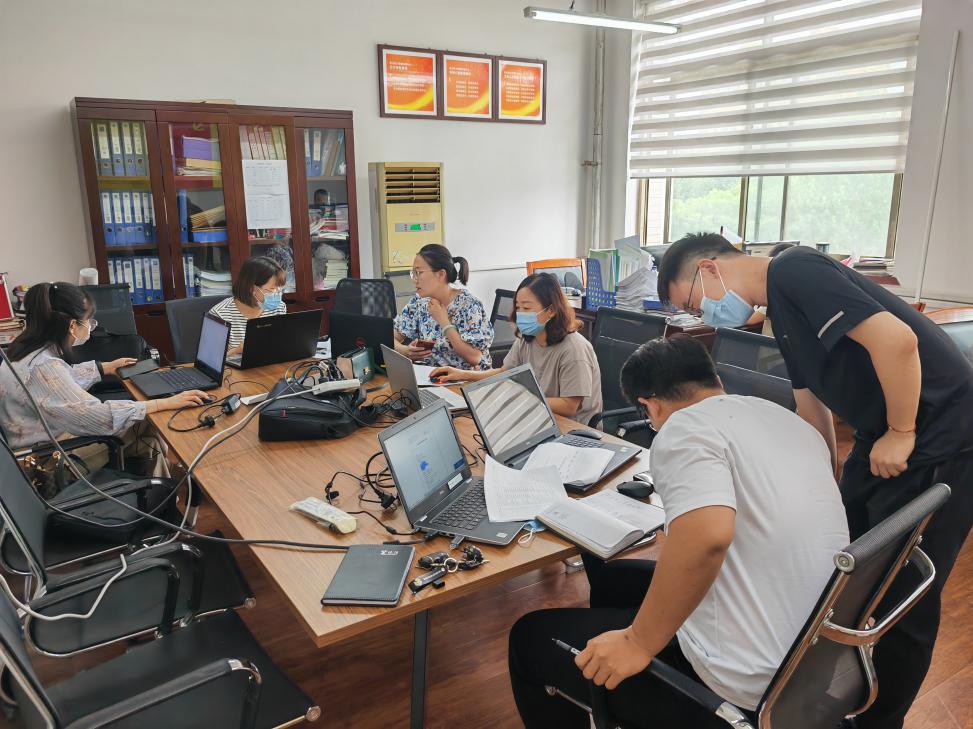 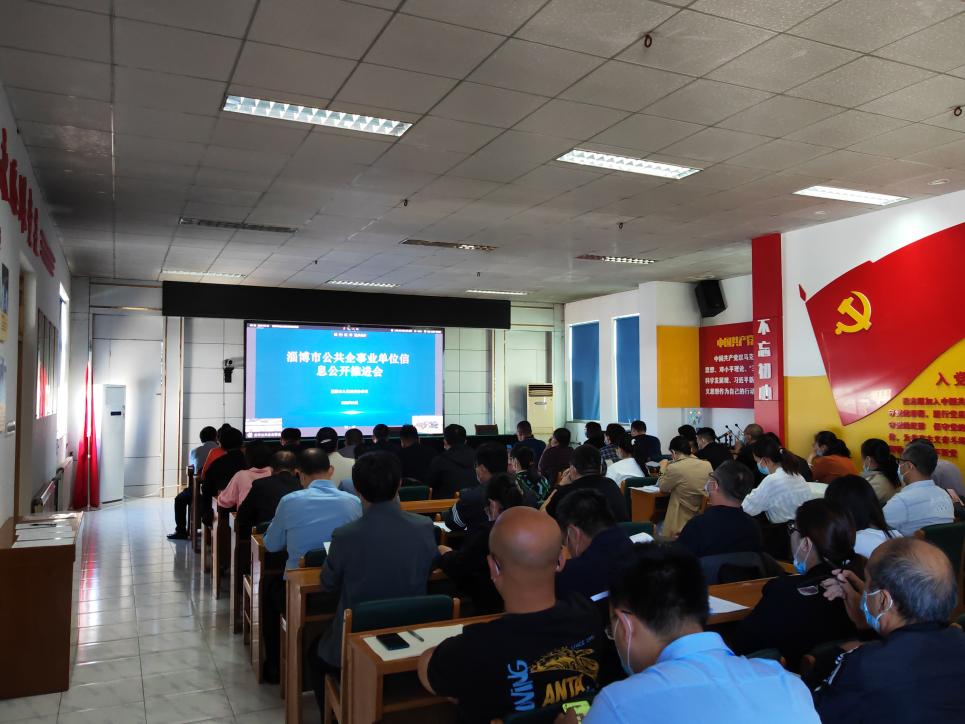 二、主动公开政府信息情况 三、收到和处理政府信息公开申请情况四、政府信息公开行政复议、行政诉讼情况五、存在的主要问题及改进情况（一）存在的主要问题：一是部分单位负责政务公开工作人员岗位变动较频繁。二是部分单位对依申请公开认识不到位，存在行政复议和行政诉讼风险。（二）工作改进情况：一是完善政务公开工作机制，做好工作保障。对新进人员进行“一对一”业务辅导，快速熟悉工作业务，提升工作能力和水平。二是加强行政复议人员政治素质和履职能力培训。组织收看全国行政复议线上培训，不断提高办案质量和效率。六、其他需要报告的事项（一）信息处理费收取情况桓台县人民政府本年度依申请公开政府信息未收取任何费用，包括：检索费、复制费（含案卷材料复制费）、邮寄费。（二）建议提案办理公开情况县政府共收到县第十九届人大一次会议建议56件；县政协十五届一次会议委员提案163件。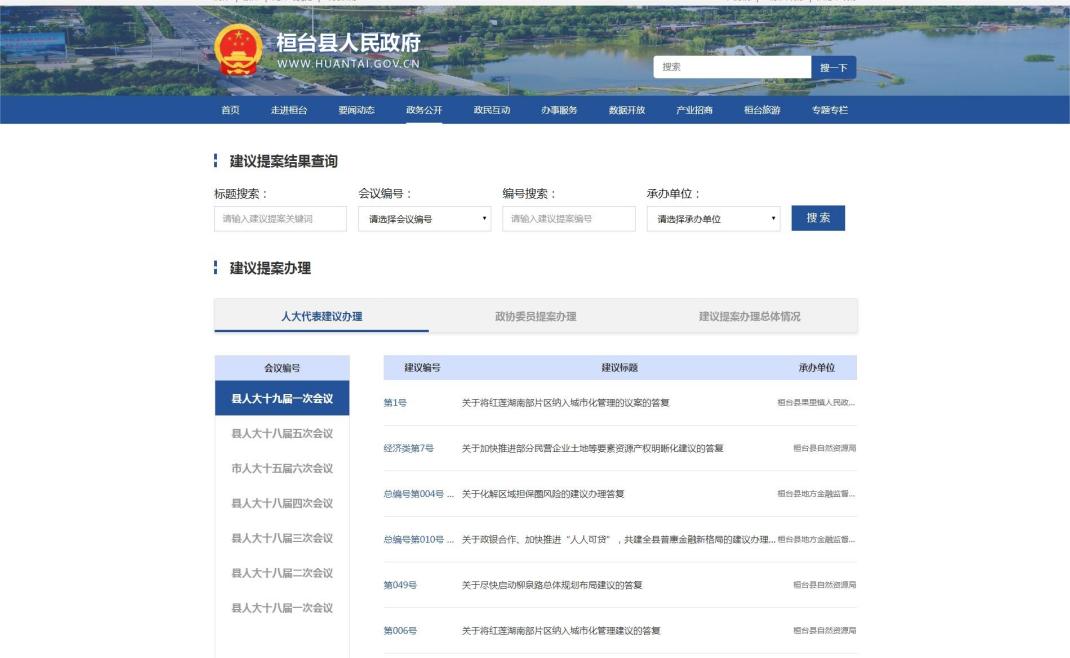 （三）落实上级工作情况制定《2022年桓台县政务公开工作要点》《2022年桓台县政务公开工作方案》等制度性文件，编制《2022年度桓台县政务公开具体实施计划》，统筹部署全年政务公开工作安排。（四）政务公开创新实践情况一是完成全省政府文件类数据的汇聚。助力构建以网上发布为主，其他发布渠道为辅的政策发布新格局。实现公开文件数据资源标准化、电子化和规范化。二是完成政务公开模块改版工作。完善公共企事业单位信息公开专题，实现全市公共企事业单位信息全面汇聚展示。第二十条第（一）项第二十条第（一）项第二十条第（一）项第二十条第（一）项信息内容本年制发件数本年废止件数现行有效件数规章000行政规范性文件3019第二十条第（五）项第二十条第（五）项第二十条第（五）项第二十条第（五）项信息内容本年处理决定数量本年处理决定数量本年处理决定数量行政许可558955589555895第二十条第（六）项第二十条第（六）项第二十条第（六）项第二十条第（六）项信息内容本年处理决定数量本年处理决定数量本年处理决定数量行政处罚327032703270行政强制253253253第二十条第（八）项第二十条第（八）项第二十条第（八）项第二十条第（八）项信息内容本年收费金额（单位：万元）本年收费金额（单位：万元）本年收费金额（单位：万元）行政事业性收费32972.002532972.002532972.0025（本列数据的勾稽关系为：第一项加第二项之和，等于第三项加第四项之和）（本列数据的勾稽关系为：第一项加第二项之和，等于第三项加第四项之和）（本列数据的勾稽关系为：第一项加第二项之和，等于第三项加第四项之和）申请人情况申请人情况申请人情况申请人情况申请人情况申请人情况申请人情况（本列数据的勾稽关系为：第一项加第二项之和，等于第三项加第四项之和）（本列数据的勾稽关系为：第一项加第二项之和，等于第三项加第四项之和）（本列数据的勾稽关系为：第一项加第二项之和，等于第三项加第四项之和）自然人法人或其他组织法人或其他组织法人或其他组织法人或其他组织法人或其他组织总计（本列数据的勾稽关系为：第一项加第二项之和，等于第三项加第四项之和）（本列数据的勾稽关系为：第一项加第二项之和，等于第三项加第四项之和）（本列数据的勾稽关系为：第一项加第二项之和，等于第三项加第四项之和）自然人商业企业科研机构社会公益组织法律服务机构其他总计一、本年新收政府信息公开申请数量一、本年新收政府信息公开申请数量一、本年新收政府信息公开申请数量940000094二、上年结转政府信息公开申请数量二、上年结转政府信息公开申请数量二、上年结转政府信息公开申请数量0000000三、本年度办理结果（一）予以公开（一）予以公开410000041三、本年度办理结果（二）部分公开（区分处理的，只计这一情形，不计其他情形）（二）部分公开（区分处理的，只计这一情形，不计其他情形）8000008三、本年度办理结果（三）不予公开1.属于国家秘密1000001三、本年度办理结果（三）不予公开2.其他法律行政法规禁止公开3000003三、本年度办理结果（三）不予公开3.危及“三安全一稳定”0000000三、本年度办理结果（三）不予公开4.保护第三方合法权益0000000三、本年度办理结果（三）不予公开5.属于三类内部事务信息0000000三、本年度办理结果（三）不予公开6.属于四类过程性信息0000000三、本年度办理结果（三）不予公开7.属于行政执法案卷0000000三、本年度办理结果（三）不予公开8.属于行政查询事项2000002三、本年度办理结果（四）无法提供1.本机关不掌握相关政府信息210000021三、本年度办理结果（四）无法提供2.没有现成信息需要另行制作150000015三、本年度办理结果（四）无法提供3.补正后申请内容仍不明确0000000三、本年度办理结果（五）不予处理1.信访举报投诉类申请2000002三、本年度办理结果（五）不予处理2.重复申请1000001三、本年度办理结果（五）不予处理3.要求提供公开出版物0000000三、本年度办理结果（五）不予处理4.无正当理由大量反复申请0000000三、本年度办理结果（五）不予处理5.要求行政机关确认或重新出具已获取信息0000000三、本年度办理结果（六）其他处理1.申请人无正当理由逾期不补正、行政机关不再处理其政府信息公开申请0000000三、本年度办理结果（六）其他处理2.申请人逾期未按收费通知要求缴纳费用、行政机关不再处理其政府信息公开申请0000000三、本年度办理结果（六）其他处理3.其他0000000三、本年度办理结果（七）总计（七）总计940000094四、结转下年度继续办理四、结转下年度继续办理四、结转下年度继续办理0000000行政复议行政复议行政复议行政复议行政复议行政诉讼行政诉讼行政诉讼行政诉讼行政诉讼行政诉讼行政诉讼行政诉讼行政诉讼行政诉讼结果维持结果
纠正其他
结果尚未
审结总计未经复议直接起诉未经复议直接起诉未经复议直接起诉未经复议直接起诉未经复议直接起诉复议后起诉复议后起诉复议后起诉复议后起诉复议后起诉结果维持结果
纠正其他
结果尚未
审结总计结果
维持结果
纠正其他
结果尚未
审结总计结果
维持结果
纠正其他
结果尚未
审结总计100122012500000